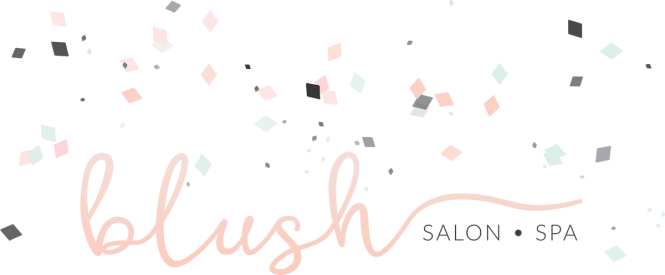 Employment Application_____________________________________________________________________________________Personal InformationName:______________________________________________________________________________________ Phone: _____________________________________________________________________________________Address: ___________________________________________________________________________________City: _______________________ State: ______Zip: ______________________________________________Social Security#____-____-______ Professional License#__________________________________Position Desired:__________________________________________________________________________Full or Part:_________________________________________________________________________________EducationHigh School:__________________________________________________________________________________College:_______________________________________________________________________________________Trade School:________________________________________________________________________________Special Training or Certifications:___________________________________________________________________________________________________________________________________________________________EmploymentName of Current Employer:_________________________________________________________________Address: ______________________________________________________________________________________City/State: ________________________________Zip: _______________ From/To: ___________________Current Position: ____________________________________________________________________________Name of Previous Employer:________________________________________________________________Address: ______________________________________________________________________________________City/State: ________________________________Zip: _______________ From/To: ___________________Position: ______________________________________________________________________________________Name of Supervisor: ________________________________ Phone: _______________________________Name of Previous Employer:________________________________________________________________Address: ______________________________________________________________________________________City/State: ________________________________Zip: _______________ From/To: ___________________Position: ______________________________________________________________________________________Name of Supervisor: ________________________________ Phone: _______________________________Name of Previous Employer:________________________________________________________________Address: ______________________________________________________________________________________City/State: ________________________________Zip: _______________ From/To: ___________________Position: ______________________________________________________________________________________Name of Supervisor: ________________________________ Phone: _______________________________Please answer each question completely and as honestly as possible so that we may support you in achieving both personal and professional success.
Number of years in industry: ____________________________How did you hear about us?__________________________________________________________________________________________________________________What do you hope to gain from working at Blush Salon and Spa? ________________________________________________________________________________________________________________________________________________________________________________________________________________________________________________________________________________________________________________________________________________________________________________________________________________________________________________________________________In your opinion, why would you make a good addition to our team?______________________________________________________________________________________________________________________________________________________________________________________________________________________________________________________________________________________________________________________________________________________What is your greatest strength? ______________________________________________________________________________________________________________________________________________________________________________________________________________________________________________________________________________________________________________________________________________________What is your greatest weakness? ______________________________________________________________________________________________________________________________________________________________________________________________________________________________________________________________________________________________________________________________________________________This Information is private and confidential